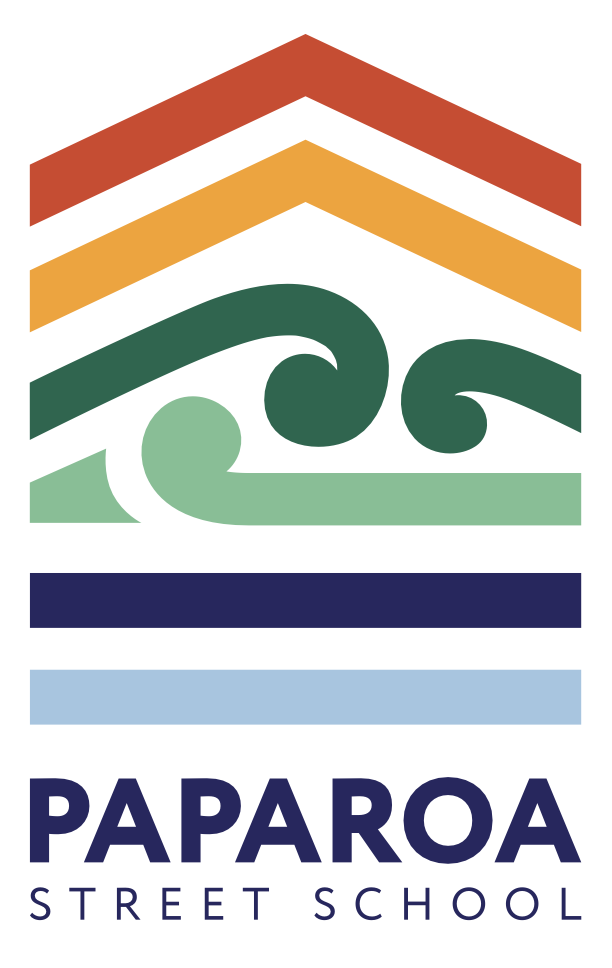 Paparoa Street School120 Paparoa StreetPapanuiCHRISTCHURCH 8053Phone:  03 352 8160Dear Applicant,Thank you for your interest in our recently posted vacancy. Please find attached the following:1.  Application form2.  Details of referees and applicant’s permission to contactIf you would like to be considered for the advertised position please fill in the application form and return it to the school via email, together with your CV and letter of application.All applications must be received electronically to executiveassistant@paparoastreet.school.nzWe look forward to receiving your application.Yours sincerely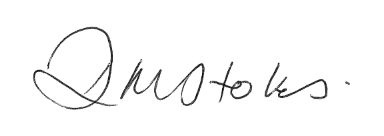 Dy StokesPrincipal / TumuakiPaparoa Street SchoolAPPLICATION FOR APPOINTMENTPlease send to:   ApplicationPaparoa Street School120 Paparoa StreetChristchurch 8053 executiveassistant@paparoastreet.school.nzPersonal detailsFirst names: _______________________________________________________________________________Surname: _________________________________________________________________________________Postal address: __________________________________________________ Post code: _________________Phone: ______________________(cell) _______________________(home)  ______________________(work)Email: _________________________________________________   Date of Birth: _______________________Present appointmentOrganisation Name : ____________________________________  Location: ____________________________	Employer: _____________________________________   Phone: ____________________________________  Is your Principal able to be contacted about this position?  YES/NOQualificationsDetails of work experiencePlease also indicate breaks in service and give reasons, e.g. Overseas travel.Total certificated service:In permanent positions  ___________ years      __________ months,   Reason:______________________In fixed term positions    ____________ years      ___________ months,  Reason:____________________Have you been convicted of a criminal offence?  YES / NOIf YES, please give details ____________________________________________________________________ ______________________________________________________________________________________________________________________________________________________________________________________________________________________________________________________________________________ConfirmationI hereby certify that the information given in this application is, to the best of my knowledge, correct.  I understand that this may be verified.I further assure the Board that there are no diagnosed medical issues currently known to me that could impact on my ability to fully complete, without issue, the required duties of the advertised position.Applicant’s signature: ______________________________________	   Date: __________________ REFEREESPlease provide details of three people who can be contacted to verify statements made in your application.Please ensure we have two contact phone numbers and email addresses for each.Name and Position: ________________________________________________________________________Address: ________________________________________________________ Post code: _________________Phone: ______________________(cell)   ______________________(home)   ______________________(work)Email: ____________________________________________________________________________________Name and Position: ________________________________________________________________________Address: ________________________________________________________ Post code: _________________Phone: ______________________(cell)   ______________________(home)   ______________________(work)Email: ____________________________________________________________________________________Name and Position: ________________________________________________________________________Address: ________________________________________________________ Post code: _________________Phone: ______________________(cell)   ______________________(home)   ______________________(work)Email: ____________________________________________________________________________________Please read the following statement carefully, sign and return with your application.I agree to the Paparoa Street School Board of Trustees or its agents approaching my referees for a statement of my abilities in relation to this application.I further agree to the Paparoa Street School Board of Trustees approaching my current or previous employer, or other referees, for a statement of my suitability if he/she is not nominated as one of my referees.Signed: ___________________________________________	Date: ______________________________QualificationDate AwardedPositionOrganisationFromUntilStatus: Full time orPart Time?